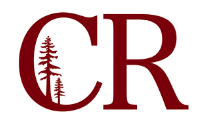 Student Services Leadership Group (SSLG)May 4, 2021
10:00 – 11:00
ZoomNotesParticipants:  Alia Dunphy, Rory Johnson, Colin Trujillo, Brian Van Pelt, Mark Drown, Cathy Cox, Jade Euan, Katy Keyser, Heidi Bareilles, Trish Blair, Kintay Johnson, Stephanie Burres 1.0Updates Celebrate and thank our retirees: Cathy Cox and Trish Blair. Asian Pacific Islander support on the 5th of MayOne-on-one instructional appointments can be scheduled at the physical LIGHT Centers on both campuses. Online appointments will be available. 2.0Summer Program UpdatesLibrary is exploring continuing their virtual reference desk in the evenings and having in-person services and the physical library open during the day. Alia is looking at creating a 2-week summer bridge program to assist students reacclimated to academics prior to the fall semester. The program will also connect them to on-campus resources. There are also some non-credit guidance courses during the summer. Cathy will make herself available to the summer bridge programs to give them an orientation to the library resources.The services of the GROVE will be available to all students regardless of full-time status. There are concerns in the fall about housing shortages. Financial aid is available for our dorms. 